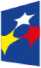 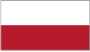 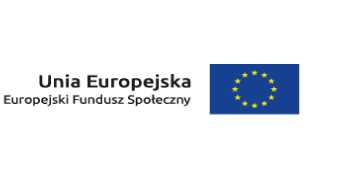 Usługi indywidualnego transportu door-to-door oraz poprawa dostępności architektonicznej          wielorodzinnych budynków mieszkalnychKLAUZULA INFORMACYJNA O PRZETWARZANIU DANYCH
W ZWIĄZKU ZE ŚWIADCZENIEM USŁUGI
INDYWIDUALNEGO TRANSPORTU DOOR-TO-DOORZgodnie z art. 13 ust. 1 i ust. 2 Rozporządzenia Parlamentu Europejskiego i Rady (UE) 2016/679 z dnia 27 kwietnia 2016 r. w sprawie ochrony osób fizycznych w związku z przetwarzaniem danych osobowych i w sprawie swobodnego przepływu takich danych informujemy, że: Administratorem Pani/ Pana danych osobowych jest Urząd Miejski w Głuszycy z siedzibą: ul. Grunwaldzka 55, 58-340 Głuszyca. Administrator wyznaczył Inspektora Ochrony Danych, z którym można się skontaktować pod adresem mailowym: aleksandra@eduodo.pl.Pani/Pana dane osobowe są przetwarzane na podstawie art. 6 ust. 1 lit. a RODO, tj. zgody udzielonej na przetwarzanie danych kontaktowych w postaci nr telefonu oraz art. 6 ust. 1 lit. e, tj. przetwarzanie jest niezbędne do wykonania zadania realizowanego w interesie publicznym, jakim jest świadczenie usługi transportu dla osób z problemami z mobilnością w celu przeciwdziałania marginalizacji społecznej                              i ekonomicznej, poprawy jakości życia i podniesienie aktywności osób w życiu publicznym, społecznym                      i zawodowym.Odmowa podania danych osobowych jest równoznaczna z brakiem możliwości skorzystania z usługi transportu indywidualnego door-to-door.Odbiorcami Pani/Pana danych mogą być tylko te podmioty, które będą uprawnione do dostępu do nich zgodnie z obowiązującym prawem.Pani/Pana dane będą przetwarzane przez czas realizacji i trwałości projektu z Programu Operacyjnego Wiedza Edukacja Rozwój 2014-2020 oraz okresy wskazane przepisami prawa (w szczególności dotyczących archiwizacji).Przysługuje Pani/Panu prawo:dostępu do treści swoich danych (na podstawie art. 15 RODO); sprostowania lub uzupełnienia swoich danych osobowych (na podstawie art. 16 RODO); usunięcia danych osobowych (na podstawie art.17 RODO), pomimo wniesienia tego żądania administrator może nadal je przetwarzać, gdy przetwarzanie następuje w celu wykonania zadania realizowanego w interesie publicznym;ograniczenia przetwarzania danych osobowych (na podstawie art. 18 RODO), pomimo wniesienia tego żądania administrator może nadal je przetwarzać, gdy przetwarzanie następuje w celu wykonania zadania realizowanego w interesie publicznym;zgłoszenia sprzeciwu wobec przetwarzania danych osobowych (na podstawie art. 21 RODO), pomimo wniesienia sprzeciwu administrator może nadal je przetwarzać, jeżeli wykaże istnienie ważnych prawnie uzasadnionych podstaw do przetwarzania, nadrzędnych wobec interesów, praw i wolności osoby, której dane dotyczą, lub podstaw do ustalenia, dochodzenia lub obrony roszczeń.Ma Pani/Pan prawo wniesienia skargi do organu nadzorczego - Urzędu Ochrony Danych Osobowych, gdy uzna Pani/Pan, że przetwarzanie danych osobowych narusza przepisy dotyczące ochrony danych osobowych.Pani/Pana dane osobowe będą przechowywane w sposób zapewniający poufność, integralność oraz dostępność zgodnie z przepisami prawa obowiązującymi na terytorium Rzeczypospolitej Polskiej.Pani/Pana dane nie będą przekazywane do państwa trzeciego lub organizacji międzynarodowych.Pani/Pana dane nie będą podlegały zautomatyzowanemu podejmowaniu decyzji, w tym profilowaniu.Zapoznałam/ Zapoznałem się z klauzulą Informacyjną………………………………………………………………(Data i podpis)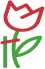 